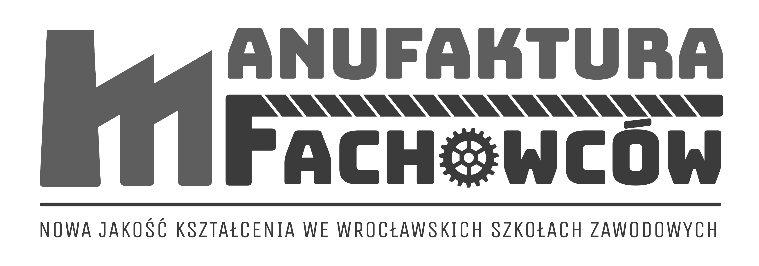 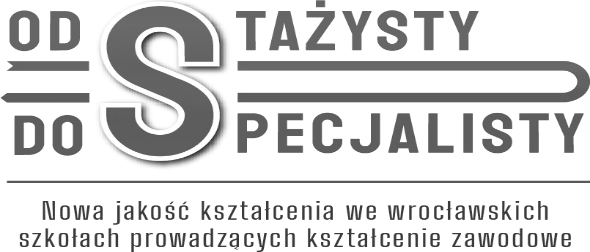 ZAŁĄCZNIK NR 5
do Specyfikacji Istotnych Warunków Zamówienia(nr sprawy: 3/PN/CKZ/2020)....………….……………data sporządzenia ofertyFORMULARZ OFERTOWY(wzór)DLA ZADANIA NR ………………. (PROSZĘ WSKAZAĆ NUMER ZADANIA DLA JAKIEGO SKŁADANA JEST OFERTA) (w przypadku RĘCZNIE wypełnianego formularza dane Wykonawcy prosimy wypełnić DRUKOWANYMI LITERAMI)Wykonawca:(w przypadku oferty składanej przez Wykonawców wspólnie ubiegających się o udzielenie zamówienia, należy podać nazwy i adresy wszystkich Wykonawców oraz wskazać Pełnomocnika)Zarejestrowana nazwa Wykonawcy:........................................................................................................................................................................................................................................................Zarejestrowany adres Wykonawcy:............................................................................................................................Numer telefonu: ....................................................................................................Numer faxu: .........................................................................................................adres e-mail: .........................................................................................................NIP......................................................................................................................REGON: .........................................................................................................WSZELKĄ KORESPONDENCJĘ w sprawie przedmiotowego postępowania należy kierować na poniższy adres:Imię i nazwisko (nazwa): ................................................................................Adres: .................................................................................................tel. ................................. fax ................................... e-mail: ................................................Nawiązując do ogłoszenia w postępowaniu o udzielenie zamówienia publicznego w trybie przetargu nieograniczonego na dostawę fabrycznie nowego sprzętu komputerowego i biurowego – w podziale na 4 zadania(nr sprawy: 3/PN/CKZ/2020)składam niniejszą ofertę i oferuję realizację przedmiotu zamówienia zgodnie z wymogami siwz i załącznikami do niejza wynagrodzeniem ryczałtowym w wysokości: (W ZALEŻNOŚCI OD WYBORU ZADANIA NIEPOTRZEBNE SKREŚLIĆ – jeżeli zapis pozostanie niewypełniony i nieprzekreślony Zamawiający nie będzie brał go pod uwagę):ZADANIE 1wartość netto: …………………………………………………………….. zł (słownie ……………………………………………………..………………………………………..)podatek VAT ……… %, tj. …………… (słownie: ………………..)cena ogółem brutto: …………………………………………………………….. zł (słownie ……………………………………………………..………………………………………..)ZADANIE 2wartość netto: …………………………………………………………….. zł (słownie ……………………………………………………..………………………………………..)podatek VAT ……… %, tj. …………… (słownie: ………………..)cena ogółem brutto: …………………………………………………………….. zł (słownie ……………………………………………………..………………………………………..)ZADANIE 3wartość netto: …………………………………………………………….. zł (słownie ……………………………………………………..………………………………………..)podatek VAT ……… %, tj. …………… (słownie: ………………..)cena ogółem brutto: …………………………………………………………….. zł (słownie ……………………………………………………..………………………………………..)w tym:za 1 sztukę drukarki laserowej monochromatycznej (opisanej w załączniku nr 3 do siwz – część 1)wartość netto: …………………………………………………………….. zł (słownie ……………………………………………………..………………………………………..)podatek VAT ……… %, tj. …………… (słownie: ………………..)cena ogółem brutto: …………………………………………………………….. zł (słownie ……………………………………………………..………………………………………..)za 1 sztukę urządzenia wielofunkcyjnego (opisanego w załączniku nr 3 do siwz – część 2)wartość netto: …………………………………………………………….. zł (słownie ……………………………………………………..………………………………………..)podatek VAT ……… %, tj. …………… (słownie: ………………..)cena ogółem brutto: …………………………………………………………….. zł (słownie ……………………………………………………..………………………………………..)ZADANIE 4wartość netto: …………………………………………………………….. zł (słownie ……………………………………………………..………………………………………..)podatek VAT ……… %, tj. …………… (słownie: ………………..)cena ogółem brutto: …………………………………………………………….. zł (słownie ……………………………………………………..………………………………………..)OŚWIADCZAM, że cena oferty obejmuje pełny zakres zamówienia i uwzględnia wszystkie koszty wykonania zamówienia w zgodzie z zapisami siwz.OFERUJĘ udzielenie gwarancji na okres (12 miesięcy, 24 miesiące, 36 miesięcy, 48 miesięcy, 60 miesięcy od dnia podpisania protokołu odbioru danego zlecenia jednostkowego):(W ZALEŻNOŚCI OD WYBORU ZADANIA NIEPOTRZEBNE SKREŚLIĆ – jeżeli pola pozostaną niewypełnione i nieprzekreślone Zamawiający nie będzie brał ich pod uwagę):ZADANIE 1:Okres gwarancji …............... miesięcy (kryterium oceny)ZADANIE 2:Okres gwarancji …............... miesięcy (kryterium oceny)ZADANIE 3:Okres gwarancji …............... miesięcy (kryterium oceny)ZADANIE 4:Okres gwarancji …............... miesięcy (kryterium oceny)OŚWIADCZAM, że wypełniłem obowiązki informacyjne przewidziane w art. 13 lub art. 14 RODO1) wobec osób fizycznych, od których dane osobowe bezpośrednio lub pośrednio pozyskaliśmy w celu ubiegania się o udzielenie zamówienia publicznego w niniejszym postępowaniu**.OŚWIADCZAM, że zapoznaliśmy się ze Specyfikacją Istotnych Warunków Zamówienia oraz wyjaśnieniami i zmianami SIWZ przekazanymi przez Zamawiającego i uznajemy się za związanych określonymi w nich postanowieniami i zasadami postępowania.POTWIERDZAM termin wykonania zamówienia oraz warunki płatności – zgodnie z zapisami przedstawionymi w specyfikacji istotnych warunków zamówienia (w tym w projekcie umowy). POTWIERDZAM, że zakres prac przewidzianych do wykonania jest zgodny z zakresem objętym specyfikacją istotnych warunków zamówienia.UWAŻAMY się za związanych niniejszą ofertą przez czas wskazany w SIWZ, tj. przez okres 30 dni od upływu terminu składania ofert.OŚWIADCZAM, że sposób reprezentacji spółki/konsorcjum dla potrzeb niniejszego zamówienia jest następujący:________________________________________________:(wypełniają jedynie przedsiębiorcy składający wspólnie ofertę – spółki cywilne lub konsorcja)OŚWIADCZAM, że zapoznaliśmy się z projektem umowy i zobowiązujemy się, w przypadku wyboru naszej oferty, do zawarcia umowy zgodnej z niniejszą ofertą, na warunkach określonych w Specyfikacji Istotnych Warunków Zamówienia, w miejscu i terminie wyznaczonym przez Zamawiającego. OŚWIADCZAM, iż informacje i dokumenty zawarte na stronach nr od ...... do ........ - stanowią tajemnicę przedsiębiorstwa w rozumieniu przepisów o zwalczaniu nieuczciwej konkurencji, co wykazaliśmy w załączniku nr ___ do oferty i zastrzegamy, że nie mogą być one udostępniane. Na potwierdzenie powyższego załączamy stosowne wyjaśnienia wskazujące, iż zastrzeżone informacje stanowią tajemnicę przedsiębiorstwa z wyłączeniem informacji, o których mowa w art. 86 ust. 4 ustawy Pzp.ZAMÓWIENIE ZREALIZUJEMY samodzielnie*/przy udziale podwykonawców w następującym zakresie*:___________________________________________________________(zakres powierzonych prac/firma Podwykonawcy)___________________________________________________________(zakres powierzonych prac/firma Podwykonawcy)12.	OŚWIADCZAMY, że jesteśmy mikroprzedsiębiorstwem/małym/średnim* przedsiębiorstwem.13. OFERTĘ niniejszą składam/składamy na .................... stronach.14. OŚWIADCZAM, że dokumenty wymagane przez Zamawiającego, potwierdzające brak podstaw wykluczenia z postępowania, tj. odpis z właściwego rejestru lub z centralnej ewidencji i informacji o działalności gospodarczej, jeżeli odrębne przepisy wymagają wpisu do rejestru lub ewidencji, w celu potwierdzenia braku podstaw wykluczenia na podstawie art. 24 ust. 5 pkt 1 Pzp, można uzyskać za pomocą bezpłatnych i ogólnodostępnych baz danych, w szczególności rejestrów publicznych w rozumieniu ustawy z dnia 17 lutego 2005 r. o informatyzacji działalności podmiotów realizujących zadania publiczne (tekst jedn. Dz. U. z 2017 r. poz. 570) pod adresem strony internetowej ………………………………………….................................(miejscowość), dnia .......................... roku................................................................................................                                                       (upoważniony przedstawiciel Wykonawcy (Wykonawca) – podpis i pieczęć  *niepotrzebne skreślić**W przypadku, gdy Wykonawca nie przekazuje danych osobowych innych niż bezpośrednio jego dotyczących lub zachodzi wyłączenie stosowania obowiązku informacyjnego, stosownie do art. 13 ust. 4 lub art. 14 ust. 5 RODO treści oświadczenia wykonawca nie składa (usunięcie treści oświadczenia np. przez jego wykreślenie).UWAGA:Mikroprzedsiębiorstwo: przedsiębiorstwo, które zatrudnia mniej niż 10 osób i którego roczny obrót lub roczna suma bilansowa nie przekracza 2 milionów EUR.  Małe przedsiębiorstwo: przedsiębiorstwo, które zatrudnia mniej niż 50 osób i którego roczny obrót lub roczna suma bilansowa nie przekracza 10 milionów EUR.Średnie przedsiębiorstwo: przedsiębiorstwa, które nie są mikroprzedsiębiorstwami ani małymi przedsiębiorstwami i które zatrudniają mniej niż 250 osób i których roczny obrót nie przekracza 50 milionów EUR. lub roczna suma bilansowa nie przekracza 43 milionów EUR.ZAŁĄCZNIK NR 5.1do Specyfikacji Istotnych Warunków Zamówienia(nr sprawy: 3/PN/CKZ/2020)Wykaz parametrów technicznych dla Zadania 1Komputer z monitorem i oprogramowaniemUwaga: W przypadku spełnienia poniższych wymagań należy zaznaczyć „spełnia”.Zaznaczenie „nie spełnia” w którymkolwiek z punktów, skutkować będzie odrzuceniem oferty, jako nieodpowiadającej treści siwz.Producent: ………………………………………………………..Model: ………………………………………………………..Typ: ………………………………………………………..Rok produkcji: ………………………………………………………..Jednostka centralna:2. SPECYFIKACJA MONITOR – 17 szt.ZAŁĄCZNIK NR 5.2do Specyfikacji Istotnych Warunków Zamówienia(nr sprawy: 3/PN/CKZ/2020)Wykaz parametrów technicznych dla Zadania 2Komputer przenośny typu notebookUwaga: W przypadku spełnienia poniższych wymagań należy zaznaczyć „spełnia”.Zaznaczenie „nie spełnia” w którymkolwiek z punktów, skutkować będzie odrzuceniem oferty, jako nieodpowiadającej treści siwz.Producent: ………………………………………………………..Model: ………………………………………………………..Typ: ………………………………………………………..Rok produkcji: ………………………………………………………..Oprogramowanie biurowe (wersja edukacyjna) – 33 sztuki=ZAŁĄCZNIK NR 5.3do Specyfikacji Istotnych Warunków Zamówienia(nr sprawy: 3/PN/CKZ/2020)Wykaz parametrów technicznych dla Zadania 3Drukarka laserowa monochromatyczna Uwaga: W przypadku spełnienia poniższych wymagań należy zaznaczyć „spełnia”.Zaznaczenie „nie spełnia” w którymkolwiek z punktów, skutkować będzie odrzuceniem oferty, jako nieodpowiadającej treści siwz.Producent: ………………………………………………………..Model: ………………………………………………………..Typ: ………………………………………………………..Rok produkcji: ………………………………………………………..Technologia druku:  Druk laserowy - 						spełnia/nie spełnia*Rozdzielczość druku (najlepsza): Min.  600 × 600 × 1 dpi			spełnia/nie spełnia*Miesięczny cykl pracy: Min.  8000 stron						spełnia/nie spełnia*Porty:  	Port Hi-Speed USB 2.0 Wbudowany interfejs bezprzewodowy 802.11b/g/n 	spełnia/nie spełnia*Możliwość komunikacji bezprzewodowej:  					spełnia/nie spełnia*Pamięć: 	Min. 16 MB 							spełnia/nie spełnia*Usługi drukowania z urządzeń przenośnych: 					spełnia/nie spełnia*Obsługiwane protokoły sieciowe: TCP/IP: IPv4; IPv6; Tryb IP Direct; LPD; SLP; Bonjour; WS-Discovery; BOOTP/DHCP/AutoIP; Protokoły SNMP wer. 1/2/3; HTTP/HTTPS	spełnia/nie spełnia*Pojemność podajników: min. 150 arkuszy					spełnia/nie spełnia*Pojemność odbiornika: min. 100 arkuszy					spełnia/nie spełnia*Obsługiwane formaty nośników: A4; A5; A6; koperty				spełnia/nie spełnia*Niestandardowe formaty nośników: Od 105 × 148 do 216 × 297 mm		spełnia/nie spełnia*Rodzaje nośników: Zwykły papier, koperty, karty pocztowe, etykiety		spełnia/nie spełnia*Obsługiwane gramatury nośników:  od 65 do 120 g/m²				spełnia/nie spełnia*Maksymalne wymiary (szer. × głęb. × wys.):  346 × 348 × 280 mm		spełnia/nie spełnia*Waga: 	max. 3,8 kg								spełnia/nie spełnia*Technologia funkcji oszczędzania energii: 	Technologia Auto-on/Auto-off							spełnia/nie spełnia*Zużycie energii: 210 W (drukowanie aktywne), 2,2 W (tryb gotowości), 0,4 W (tryb uśpienia), 0,1 W (ręczne wyłączenie), 0,1 W (automatyczne wyłączenie/ręczne włączenie), 0,4 W (automatyczne wyłączenie/budzenie przez sieć USB)									spełnia/nie spełnia*Liczba kaset drukujących: 	1 czarna					spełnia/nie spełnia*Sprawność energetyczna: 	Certyfikat ENERGY STAR; EPEAT®Silver		spełnia/nie spełnia*Bezpieczeństwo: 	IEC 60950-1:2005 +A1:2009+A2:2013/EN60950-1:2006 +A11:2009 +A1:2010+A12:2011+A2:2013; IEC 60825-1:2014 / EN 60825–1:2014 (produkt laserowy/LED klasy 1); IEC 62479:2010 / EN 62479:2010; GB4943-2011									spełnia/nie spełnia*Zgodne  systemy operacyjne: Windows 10, 8, 7: 32-bitowy lub 64-bitowy, Linux				spełnia/nie spełnia*Zawartość opakowania: 	Drukarka , oryginalna kaseta z czarnym tonerem  (pojemność min.  500 stron); Podręcznik Pierwsze kroki; Plakat instalacyjny; Ulotka dotycząca pomocy technicznej; Informacje o gwarancji; Płyta CD-ROM ze sterownikami i dokumentacją; Przewód zasilający; Kabel USB			spełnia/nie spełnia*Urządzenie wielofunkcyjne monochromatyczne(1 sztuka)Uwaga: W przypadku spełnienia poniższych wymagań należy zaznaczyć „spełnia”.Zaznaczenie „nie spełnia” w którymkolwiek z punktów, skutkować będzie odrzuceniem oferty, jako nieodpowiadającej treści siwz.Producent: ………………………………………………………..Model: ………………………………………………………..Typ: ………………………………………………………..Rok produkcji: ………………………………………………………..Dane techniczne DrukowanieSkanowanieKopiowanieFaksKomunikacjaPozostałeZAŁĄCZNIK NR 5.4do Specyfikacji Istotnych Warunków Zamówienia(nr sprawy: 3/PN/CKZ/2020)Wykaz parametrów technicznych dla Zadania 4Projektor multimedialnyUwaga: W przypadku spełnienia poniższych wymagań należy zaznaczyć „spełnia”.Zaznaczenie „nie spełnia” w którymkolwiek z punktów, skutkować będzie odrzuceniem oferty, jako nieodpowiadającej treści siwz.Producent: ………………………………………………………..Model: ………………………………………………………..Typ: ………………………………………………………..Rok produkcji: ………………………………………………………..System projekcyjny: Technologia 3LCD, Ciekłokrystaliczna migawka RGB				spełnia/nie spełnia*	Panel LCD: 0,55 cal z MLA (D10)						spełnia/nie spełnia*Natężenie światła barwnego: min. 3.600 lumen- 2.235 lumen (tryb ekonomiczny) zgodne z normą IDMS15.4	spełnia/nie spełnia*Natężenie światła białego: min. 3.600 lumen - 2.235 lumen (tryb ekonomiczny) zgodne z normą ISO 21118:2012						spełnia/nie spełnia*Rozdzielczość: XGA, 1024 x 768						spełnia/nie spełnia*Współczynnik proporcji obrazu: 4:3						spełnia/nie spełnia*Stosunek kontrastu: min. 15.000 : 1						spełnia/nie spełnia*Źródło światła: Lampa							spełnia/nie spełnia*Lampa: UHE, 210 W, min. 6.000 h Żywotność, min. 10.000 h Żywotność (w trybie oszczędnym)								spełnia/nie spełnia*Korekcja obrazu: Auto pionowo: ± 30 °, Ręczna obsługa (lub "Instrukcja obsługi") poziomo±30° 	spełnia/nie spełnia*Przetwarzanie wideo: 10 Bit							spełnia/nie spełnia*Częstotliwość odświeżania pionowego 2D: 100 Hz - 120 Hz		spełnia/nie spełnia*Odwzorowanie kolorów:  min. 1,07 mld kolorów				spełnia/nie spełnia*Stosunek projekcji: 1,48 - 1,77:1						spełnia/nie spełnia*Zoom: Manual, Factor: 1,2							spełnia/nie spełnia*Obiektyw: Optyczny								spełnia/nie spełnia*Rozmiar projekcji: 30 cale - 300 cale						spełnia/nie spełnia*Odległość wyświetlania, tryb szerokokątny/Tele: 1,8 m - 2,17 m ( 60 cal ekran)							spełnia/nie spełnia*Wartość przesłony obiektywu projekcyjnego: 1,49 - 1,72			spełnia/nie spełnia*Odległość ogniskowa: 16,9 mm - 20,28 mm					spełnia/nie spełnia*Fokus: Ręcznie									spełnia/nie spełnia*Przesunięcie: 8 : 1								spełnia/nie spełnia*Funkcja USB wyświetlacza: 2 w 1: obraz / mysz				spełnia/nie spełnia*Przyłącza: Złącze USB 2.0 typu A, Złącze USB 2.0 typu B, Wejście VGA, Wejście HDMI, Wejście sygnału kompozytowego, Wejście audio typu cinch, Bezprzewodowa sieć LAN IEEE 802.11b/g/n (WiFi 4) (opcja)			spełnia/nie spełnia*Połączenie ze smart fonem: Ad-hoc/Infrastruktura				spełnia/nie spełnia*Bezpieczeństwo: Zamek Kensington, Otwór na linkę zabezpieczającą, Blokada modułu bezprzewodowej sieci LAN, Ochrona hasłem										spełnia/nie spełnia*Tryby kolorów 2D: Dynamiczny, Kino, Prezentacja, sRGB, Czarna tablica	spełnia/nie spełnia*Funkcje: Suwak wyłączania obrazu/dźwięku, Automatyczna korekta trapezu, Wbudowany głośnik, Pozioma i pionowa korekcja geometrii obrazu, Długa żywotność lampy, Quick Corner	spełnia/nie spełnia*Tryby kolorów: Tablica, Kino, Dynamiczny, Prezentacja, sRGB			spełnia/nie spełnia*Zużycie energii: max. 282 W, 203 W (tryb ekonomiczny), 0,2 W (w trybie czuwania)		spełnia/nie spełnia*Napięcie zasilania: AC 100 V - 240 V, 50 Hz - 60 Hz				spełnia/nie spełnia*Wymiary produktu: 302‎ x 237 x 82 mm (Szerokość x Głębokość x Wysokość)	spełnia/nie spełnia*Waga produktu: max. 2,5 kg							spełnia/nie spełnia*Poziom hałasu: Tryb normalny: max. 37 dB (A) - Tryb ekonomiczny: max. 28 dB (A)		spełnia/nie spełnia*Opcje: Filtr powietrza								spełnia/nie spełnia*Głośniki: min. 2 W								spełnia/nie spełnia*Zawartość zestawu: Futerał podróżny, Kabel VGA, Urządzenie podstawowe, Kabel zasilający, Skrócona instrukcja uruchomienia, Pilot z bateriami, Instrukcja obsługi (CD), Warranty card		spełnia/nie spełnia*Ustawienie: Mocowane na suficie, Biurkowe					spełnia/nie spełnia*Kolor: Biały									spełnia/nie spełnia*ZAŁĄCZNIK NR 6do Specyfikacji Istotnych Warunków Zamówienia(nr sprawy: 3/PN/CKZ/2020)Zamawiający:Centrum Kształcenia Zawodowegoul. Strzegomska 49a53-611 WrocławWykonawca:………………………………………(pełna nazwa/firma, adres, w zależności od podmiotu: NIP/PESEL, KRS/CEiDG)reprezentowany przez:………………………………………(imię, nazwisko, stanowisko/podstawa do reprezentacji)Oświadczenie Wykonawcy składane na podstawie art. 25a ustawy z dnia 29 stycznia 2004 r.  Prawo zamówień publicznych (dalej jako ustawa Pzp), DOTYCZĄCE PRZESŁANEK WYKLUCZENIA Z POSTĘPOWANIANa potrzeby postępowania o udzielenie zamówienia publicznego pn.: Dostawa fabrycznie nowego sprzętu komputerowego i biurowego - w podziale na 4 zadania (nr sprawy: 3/PN/CKZ/2020), prowadzonego przez Centrum Kształcenia Zawodowego z/s we przy ul. Strzegomskiej 49a, 53-611 Wrocław, oświadczam, co następuje:OŚWIADCZENIA DOTYCZĄCE WYKONAWCY:Oświadczam, że nie podlegam wykluczeniu z postępowania na podstawie art. 24 ust 1 pkt 12-23 ustawy Pzp.Oświadczam, że nie podlegam wykluczeniu z postępowania na podstawie art. 24 ust. 5 pkt 1 ustawy Pzp.…………….…………….. (miejscowość), dnia ………….……. r.                                  		                                     ........................………………………………………(upoważniony przedstawiciel Wykonawcy (Wykonawca)Oświadczam, że zachodzą w stosunku do mnie podstawy wykluczenia z postępowania na podstawie art. …………. ustawy Pzp (podać mającą zastosowanie podstawę wykluczenia spośród wymienionych w art. 24 ust. 1 pkt 13-14, 16-20 ustawy Pzp lub art. 24 ust. 5 ustawy Pzp). Jednocześnie oświadczam, że w związku z ww. okolicznością, na podstawie:art. 24 ust. 8 ustawy Pzp podjąłem następujące środki naprawcze:………………………………………………………………………………………………………………………………………………….…………….…………….. (miejscowość), dnia ………….……. r. ................................................................................                                                                                                         (upoważniony przedstawiciel Wykonawcy (Wykonawca) art. 24 ust. 10 ustawy Pzp wskazuję (udowadniam), że mój udział w przygotowaniu postępowania o udzielenie zamówienia nie zakłóci konkurencji:……………………………………………………………………………………………………………………………………………………………….…………….. (miejscowość), dnia ………….……. r. .......................................................................................                                                                                            upoważniony przedstawiciel Wykonawcy (Wykonawca) OŚWIADCZENIE DOTYCZĄCE PODWYKONAWCY NIEBĘDĄCEGO PODMIOTEM, NA KTÓREGO ZASOBY POWOŁUJE SIĘ WYKONAWCA:Oświadczam, że następujący/e podmiot/y, będący/e podwykonawcą/ami:……………………………………………...............………………………..….……(podać pełną nazwę/firmę, adres, a także w zależności od podmiotu: NIP/PESEL, KRS/CEiDG), nie podlega/ą wykluczeniu z postępowania o udzielenie zamówienia.…………….…………….. (miejscowość), dnia ………….……. r. .......................................................................................                                                                                            upoważniony przedstawiciel Wykonawcy (Wykonawca) INFORMACJA DOTYCZĄCA WYKONAWCY:Oświadczam, że spełniam warunki udziału w postępowaniu określone przez Zamawiającego w  specyfikacji istotnych warunków zamówienia dla przedmiotowego postępowania. (wskazać dokument i właściwą jednostkę redakcyjną dokumentu, w której określono warunki udziału w postępowaniu).…………….…………….. (miejscowość), dnia ………….……. r.                                                                              .......................................................................................                                                                                            upoważniony przedstawiciel Wykonawcy (Wykonawca) OŚWIADCZENIE DOTYCZĄCE PODANYCH INFORMACJI:Oświadczam, że wszystkie informacje podane w powyższych oświadczeniach są aktualne 
i zgodne z prawdą oraz zostały przedstawione z pełną świadomością konsekwencji wprowadzenia zamawiającego w błąd przy przedstawianiu informacji.…………….…………….. (miejscowość), dnia ………….……. r. 									 	                                                                                                                                                                                              ................................................................                                                            (upoważniony przedstawiciel Wykonawcy (Wykonawca)  ZAŁĄCZNIK NR 7 do Specyfikacji Istotnych Warunków Zamówienia(nr sprawy: 3/PN/CKZ/2020)UWAGAOświadczenie należy złożyć w terminie 3 dni od dnia zamieszczenia na stronie internetowej Zamawiającego (http://www.ckp.pl/index.php/aktualnosci/przetargi) informacji, o której mowa w art. 86 ust. 5 ustawy Pzp:Składając ofertę w przetargu nieograniczonym na:Dostawa fabrycznie nowego sprzętu komputerowego i biurowego  (nr sprawy: 3/PN/CKZ/2020), prowadzonym przez Centrum Kształcenia Zawodowego z/s we przy ul. Strzegomskiej 49a, 53-611 Wrocławw imieniu Wykonawcy:_____________________________________________________________/wpisać nazwę (firmę) Wykonawcy/informuję, że Wykonawca:*nie należy do grupy kapitałowej, o której mowa w 24 ust. 1 pkt 23 ustawy Pzp*należy do tej samej grupy kapitałowej, o której mowa w 24 ust. 1 pkt 23 ustawy Pzp w skład której wchodzą następujące podmioty:………………………………………………………………………………………………………………………………………………… (nazwa i siedziba)…………….……. (miejscowość), dnia ………….……. r. 			                                                                        ...................................................(upoważniony przedstawiciel Wykonawcy (Wykonawca) * niepotrzebne skreślićNAZWA PODZESPOŁUPARAMTERY WYMAGANEPARAMETRY OFEROWANE(należy wpisać wartości oferowanego parametru)ProcesorMin. 15150 punktów w teście PassMark Software.spełnia/nie spełnia*Pojemność dysku twardego nr 1500 GB (zainstalowany system)spełnia/nie spełnia*Rodzaj dysku twardego nr 1SSD M.2spełnia/nie spełnia*Pojemność dysku twardego nr 21 TBspełnia/nie spełnia*Rodzaj dysku twardego nr 2Sata III, 7200 obr./minspełnia/nie spełnia*Napędy wbudowane (zainstalowane)DVD±RW DLspełnia/nie spełnia*Zainstalowana pamięć RAMmin. 16 GB   spełnia/nie spełnia*spełnia/nie spełnia*Chipset płyty głównejRekomendowany przez producenta procesoraspełnia/nie spełnia*Karta graficznaZintegrowana, od producenta procesora lub dołożona uzyskująca min. 1280 pkt. w teście kart graficznych 	Passmark G3D Mark. spełnia/nie spełnia*Karta dźwiękowaZintegrowanaspełnia/nie spełnia*Interfejs/komunikacja4 x USB 3.1 (w tym przedni panel min 2szt)4 x USB 2.0 (tylny panel)1 x RJ-45 (LAN)1 x DisplayPort1 x VGA1x Gniazdo combo audio (przedni panel)Wejście i wyjście liniowe oraz mikrofon (tylny panel)Wymagana ilość i rozmieszczenie (na zewnątrz obudowy komputera) portów USB nie może być osiągnięte w wyniku stosowania konwerterów, przejściówek itp.spełnia/nie spełnia*Karta sieciowaZintegrowana 10/100/1000 Mbit/sspełnia/nie spełnia*Czytnik kart pamięci przedni panelspełnia/nie spełnia*GłośnikiTakspełnia/nie spełnia*Moc zasilaczaMinimum 180 Wat umożliwiający bezproblemową pracę komputera przy pełnym wyposażeniu w dodatkowe urządzenia podpięte poprzez porty i sloty rozszerzeń, przy pełnym obciążeniu minimalne pokrycie 89%.spełnia/nie spełnia*System operacyjnyPreinstalowany fabrycznie 64-bitowy system operacyjny w wersji PL, umożliwiający wykonanie kopii zapasowych i przywracanie systemu z możliwością automatycznego przywrócenia wersji wcześniejszej. Możliwość zdalnej automatycznej instalacji, konfiguracji, administrowania oraz aktualizowania systemu; możliwość podłączenia do domeny Active Directory Windows Server. Zdalna pomoc i współdzielenie aplikacji – możliwość zdalnego przejęcia sesji zalogowanego użytkownika, celem rozwiązania problemu z komputerem. Możliwość dokonywania aktualizacji i poprawek systemu przez Internet z możliwością wyboru instalowanych poprawek. Możliwość dokonywania uaktualnień sterowników urządzeń przez Internet. Wsparcie dla większości powszechnie używanych urządzeń peryferyjnych. Wyposażenie systemu w graficzny interfejs użytkownika w języku polskim. Darmowe aktualizacje w ramach wersji systemu operacyjnego przez Internet (niezbędne aktualizacje i poprawki muszą być dostarczane bez dodatkowych opłat). Wbudowana zapora internetowa dla ochrony połączeń internetowych. Zintegrowana z systemem konsola do zarządzania ustawieniami zapory i regułami IPv4 i IPv6. System operacyjny musi być kompatybilny z systemami funkcjonującymi u Zamawiającego, tj. Windows 10, Windows Server 2012/2016.Data wydania dystrybucji systemu nie może być starsza niż 2019 rok.Licencja i oprogramowanie muszą być fabrycznie nowe, nieużywane i nigdy wcześniej nie aktywowane.spełnia/nie spełnia*Dołączone wyposażenieKlawiatura usb, mysz usb (w kolorze jednostki)spełnia/nie spełnia*ObudowaMicro Towerspełnia/nie spełnia*Wymiary obudowySzerokość: 17,0 cm; Wysokość: 27,5 cm                 Głębokość: 34,0 cmspełnia/nie spełnia*Kolor obudowyCzarno-Srebrnyspełnia/nie spełnia*BezpieczeństwoWyposażony w Trusted Platform Module (TPM)Obudowa musi umożliwiać zastosowanie zabezpieczenia fizycznego w postaci linki metalowej (złącze blokady Kensingtona) i kłódki (oczko w obudowie do założenia kłódki).spełnia/nie spełnia*Wsparcie techniczne producentaMożliwość sprawdzenia konfiguracji sprzętowej komputera oraz warunków gwarancji po podaniu numeru seryjnego bezpośrednio na stronie internetowej producenta.spełnia/nie spełnia*MATRYCAMATRYCAPARAMETRY WYMAGANEPARAMETRY OFEROWANEPrzekątna23’’-24’’spełnia/nie spełnia*StandardFULL HDspełnia/nie spełnia*Rozdzielczość1920 x 1080spełnia/nie spełnia*Format obrazu16:9spełnia/nie spełnia*PowłokaMatowaspełnia/nie spełnia*Technologia ekranuIPSspełnia/nie spełnia*Kontrast1000:1spełnia/nie spełnia*Jasność250 cd/m2spełnia/nie spełnia*Częstotliwość odświeżania60Hzspełnia/nie spełnia*Czas reakcji5msspełnia/nie spełnia*Kąt widzenia pionowy178 stopnispełnia/nie spełnia*Kąt widzenia poziomy178 stopnispełnia/nie spełnia*Montaż na ścianie (VESA)Takspełnia/nie spełnia*Panel obrotowy (PIVOT)Tak  (w zakresie -90 stopni do 90 stopni)spełnia/nie spełnia*Obrotowa podstawa monitora Tak  (w zakresie -45 stopni do 45 stopni)spełnia/nie spełnia*Regulacja wysokości monitora Tak (w zakresie 130mm)spełnia/nie spełnia*Regulacja pochylenia panelaTak (w zakresie -5 stopni do 21 stopni)spełnia/nie spełnia*HUB USBTakspełnia/nie spełnia*Interfejsy WE/WYInterfejsy WE/WYspełnia/nie spełnia*Display Port1szt.spełnia/nie spełnia*HDMI1szt.spełnia/nie spełnia*USB 2.02szt.spełnia/nie spełnia*USB 3.12szt.spełnia/nie spełnia*VGA (RGB)1szt.spełnia/nie spełnia*Kolor obudowyCzarny, szaryspełnia/nie spełnia*lp.PARAMETRY WYMGANEPARAMETRY WYMGANEPARAMETRY OFEROWANE1.Ekranmatryca o przekątnej minimum 15’’-16’’ cala i rozdzielczości minimum 1920 x 1080 pikseli, matowaspełnia/nie spełnia*2.Wydajność/ ProcesorProcesor  dedykowany do pracy w komputerach mobilnych, o wydajności równej z procesorom osiągającym w teście Pass Mark CPU Mark wynik 8500 pkt lub lepszyspełnia/nie spełnia*3.Pamięć RAM Min. 8GB spełnia/nie spełnia*4.Dysk twardyDysk twardy SSD o pojemności minimum 500 GBspełnia/nie spełnia*4.Dysk twardyDysk twardy musi zawierać partycję Recovery – na partycji musi znajdować się obraz zainstalowanych i skonfigurowanych elementów tj.:- systemu operacyjnego spełnia/nie spełnia*5.Połączenia i karty siecioweKarta sieciowa LAN 10/100/1000 Ethernet RJ 45  IEEE 802.11ac, IEEE 802.11a, IEEE 802.11n,spełnia/nie spełnia*6.Porty/złącza(wbudowane) - /minimum/1 x Złącze RJ-45 (podłączenie sieci lokalnej)2 x USB 3.0 1 x USB 2.0 1 x Gniazdo mikrofonowe/Gniazdo słuchawkowe (Combo)1 x zasilanie DC-in1 x HDMI lub Display Portspełnia/nie spełnia*7.System operacyjnyPreinstalowany fabrycznie 64-bitowy system operacyjny w wersji PL, umożliwiający wykonanie kopii zapasowych i przywracanie systemu z możliwością automatycznego przywrócenia wersji wcześniejszej. Możliwość zdalnej automatycznej instalacji, konfiguracji, administrowania oraz aktualizowania systemu; możliwość podłączenia do domeny Active Directory Windows Server. Zdalna pomoc i współdzielenie aplikacji – możliwość zdalnego przejęcia sesji zalogowanego użytkownika, celem rozwiązania problemu z komputerem. Możliwość dokonywania aktualizacji i poprawek systemu przez Internet z możliwością wyboru instalowanych poprawek. Możliwość dokonywania uaktualnień sterowników urządzeń przez Internet. Wsparcie dla większości powszechnie używanych urządzeń peryferyjnych. Wyposażenie systemu w graficzny interfejs użytkownika w języku polskim. Darmowe aktualizacje w ramach wersji systemu operacyjnego przez Internet (niezbędne aktualizacje i poprawki muszą być dostarczane bez dodatkowych opłat). Wbudowana zapora internetowa dla ochrony połączeń internetowych. Zintegrowana z systemem konsola do zarządzania ustawieniami zapory i regułami IPv4 i IPv6. System operacyjny musi być kompatybilny z systemami funkcjonującymi u Zamawiającego, tj. Windows 10, Windows Server 2012/2016.Data wydania dystrybucji systemu nie może być starsza niż 2019 rok.Licencja i oprogramowanie muszą być fabrycznie nowe, nieużywane i nigdy wcześniej nie aktywowane.spełnia/nie spełnia*8.Wyposażenie dodatkoweMysz Optyczna dwuprzyciskowa z rolką (scroll) jako trzeci przycisk, torbaspełnia/nie spełnia*PARAMETRY WYMAGANEPARAMETRY OFEROWANE- edytor tekstuspełnia/nie spełnia*- arkusz kalkulacyjnyspełnia/nie spełnia*- program do tworzenia prezentacji.spełnia/nie spełnia*- edytor równań matematycznychspełnia/nie spełnia*- zapis do formatu PDFspełnia/nie spełnia*1. Wymagania odnośnie interfejsu użytkownika:spełnia/nie spełnia*a) Pełna polska wersja językowa interfejsu użytkownika.spełnia/nie spełnia*b) Prostota i intuicyjność obsługi, pozwalająca na pracę osobom nieposiadającym umiejętności technicznych.spełnia/nie spełnia*2. Oprogramowanie musi umożliwiać tworzenie i edycję dokumentów elektronicznych w ustalonym formacie, który spełnia następujące warunki:spełnia/nie spełnia*a) posiada kompletny i publicznie dostępny opis formatuspełnia/nie spełnia*b) ma zdefiniowany układ informacji w postaci XMLspełnia/nie spełnia*4. W skład oprogramowania muszą wchodzić narzędzia programistyczne umożliwiające automatyzację pracy (język makropoleceń, język skryptowy).spełnia/nie spełnia*5. Edytor tekstów musi umożliwiać:spełnia/nie spełnia*a) Edycję i formatowanie tekstu w języku polskim wraz z obsługą języka polskiego w zakresie sprawdzania pisowni i poprawności gramatycznej oraz funkcjonalnością słownika wyrazów bliskoznacznych i autokorekty.spełnia/nie spełnia*b) Wstawianie oraz formatowanie tabel.spełnia/nie spełnia*c) Wstawianie oraz formatowanie obiektów graficznych.spełnia/nie spełnia*d) Wstawianie wykresów i tabel z arkusza kalkulacyjnego.spełnia/nie spełnia*e) Automatyczne numerowanie rozdziałów, punktów, akapitów, tabel i rysunków.spełnia/nie spełnia*f) Automatyczne tworzenie spisów treści.spełnia/nie spełnia*g) Formatowanie nagłówków i stopek stron.spełnia/nie spełnia*h) Sprawdzanie pisowni w języku polskim.spełnia/nie spełnia*i) Śledzenie zmian wprowadzonych przez użytkowników.spełnia/nie spełnia*j) Nagrywanie, tworzenie i edycję makr.spełnia/nie spełnia*k) Określenie układu strony (pionowa/pozioma).spełnia/nie spełnia*l) Wydruk dokumentów.spełnia/nie spełnia*m) Pełną kompatybilność z dokumentami utworzonymi przy pomocy Microsoft Word 2003 oraz Microsoft Word 2007, 2010, 2013 i 2016spełnia/nie spełnia*n) Zabezpieczenie dokumentów hasłem przed odczytem oraz przed wprowadzaniem modyfikacji.spełnia/nie spełnia*6. Arkusz kalkulacyjny musi umożliwiać:spełnia/nie spełnia*a) Tworzenie raportów tabelarycznych.spełnia/nie spełnia*b) Tworzenie wykresów liniowych, słupkowych, kołowych.spełnia/nie spełnia*c) Tworzenie arkuszy kalkulacyjnych zawierających teksty, dane liczbowe oraz formuły przeprowadzające operacje matematyczne, logiczne, tekstowe, statystyczne oraz operacje na danych finansowych i na miarach czasu.spełnia/nie spełnia*d) Tworzenie raportów z zewnętrznych źródeł danych (inne arkusze kalkulacyjne, bazy danych zgodne, pliki tekstowe, pliki XML, webservice).spełnia/nie spełnia*e) Tworzenie raportów tabeli przestawnych umożliwiających dynamiczną zmianę wymiarów oraz wykresów.spełnia/nie spełnia*f) Wyszukiwanie i zamianę danych.spełnia/nie spełnia*g) Wykonywanie analiz danych przy użyciu formatowania warunkowego.spełnia/nie spełnia*h) Nazywanie komórek arkusza i odwoływanie się w formułach po takiej nazwie.spełnia/nie spełnia*i) Nagrywanie, tworzenie i edycję makr automatyzujących wykonywanie czynności.spełnia/nie spełnia*j) Formatowanie czasu, daty i wartości finansowych z polskim formatem.spełnia/nie spełnia*k) Zapis wielu arkuszy kalkulacyjnych w jednym pliku.spełnia/nie spełnia*l) Pełną kompatybilność z dokumentami utworzonymi przy pomocy Microsoft Excel 2003 oraz Microsoft Excel 2007, 2010, 2013 i 2016spełnia/nie spełnia*m) Zabezpieczenie dokumentów hasłem przed odczytem oraz przed wprowadzaniem modyfikacjispełnia/nie spełnia*7. Narzędzie do przygotowywania i prowadzenia prezentacji musi umożliwiać:spełnia/nie spełnia*a) Przygotowywanie prezentacji multimedialnych.spełnia/nie spełnia*b) Prezentowanie przy użyciu projektora multimedialnego.spełnia/nie spełnia*c) Drukowanie w formacie umożliwiającym robienie notatek.spełnia/nie spełnia*e) Opatrywanie slajdów notatkami dla prezentera.spełnia/nie spełnia*f) Umieszczanie i formatowanie tekstów, obiektów graficznych, tabel, nagrań dźwiękowych i wideo.spełnia/nie spełnia*g) Umieszczanie tabel i wykresów pochodzących z arkusza kalkulacyjnego.spełnia/nie spełnia*h) Możliwość tworzenia animacji obiektów i całych slajdów.spełnia/nie spełnia*i) Prowadzenie prezentacji w trybie prezentera, gdzie slajdy są widoczne na jednym monitorze lub projektorze, a na drugim widoczne są slajdy i notatki prezentera.spełnia/nie spełnia*j) Pełną kompatybilność z dokumentami utworzonymi przy pomocy Microsoft PowerPoint 2003 oraz Microsoft PowerPoint 2007, 2010, 2013 i 2016spełnia/nie spełnia*technologia druku laserowa spełnia/nie spełnia*typ urządzenie wielofunkcyjne spełnia/nie spełnia*rodzaj monochromatyczna spełnia/nie spełnia*pojemność podajnika papieru 300 szt. spełnia/nie spełnia*min. rozmiar nośnika A4 spełnia/nie spełnia*automatyczny druk dwustronny (dupleks)tak spełnia/nie spełnia*rozdzielczość druku w czerni1200 x 1200 dpi spełnia/nie spełnia*maks. szybkość druku mono40 str./min. spełnia/nie spełnia*rozdzielczość skanera1200 x 1200 spełnia/nie spełnia*rozdzielczość kopiarki600 x 1200 dpi spełnia/nie spełnia*szybkość transmisji33.6 kbps spełnia/nie spełnia*interfejsEthernet 10/100 Mbps 
USB 2.0 Wi-Fispełnia/nie spełnia*zainstalowana pamięć256 MB spełnia/nie spełnia*prędkość procesora800 MHz spełnia/nie spełnia*zainstalowane opcjeautomatyczny podajnik dokumentów (ADF) – 50 arkuszy spełnia/nie spełnia*WzórOŚWIADCZENIE  o przynależności lub braku przynależności do tej samej grupy kapitałowej ,                   o której mowa w art. 24 ust. 1 pkt 23 ustawy Pzp 